Nazarene Compassionate MinistriesConcept Note Template (To be completed in order to place item on the NCM Needs List. Pending sufficient donations, a project proposal will be required in order for funds to be dispersed)Project Name:Project Manager(s):Project Timeline:Start Date: End Date: Estimated Cost of Project in $US Dollars:Total Requested from NCM:Total Contribution from Community:No. of People who will benefit from the project:No. of people who benefit directly from the project (direct beneficiaries):No. of people who benefit indirectly from the project (indirect beneficiaries):Location:Specific Project Location(s):Local Church (if applicable):Location:District:Field:Contact Information:Email:Telephone:Submitted by:Date Submitted:Approved by: Approved by: Approved by: Approved by: Approved by: NCM Regional Coordinator:NCM Regional Coordinator:Field Strategy Coordinator (if needed):Field Strategy Coordinator (if needed):District Superintendent (if needed):District Superintendent (if needed):NCM International Program Coordinator:NCM International Program Coordinator:1. ContextBriefly describe the context and the specific need/problem the project is addressing. Things to think about: What is the problem the project is addressing? What is the root cause(s) of the problem? Who is this problem affecting and how? 2. Rationale for the Proposed Project Explain why the church is addressing this need and how the church is well-placed to address such issues. Things to think about: What is the perceived impact this project will have in the community? What past/present experience does the church have in addressing similar issues? What resources are available to the church?3. Main Purpose, Results and ActivitiesOutline the Main Purpose for the project. The Main Purpose is a general statement about the intended outcome of the project or the change it is going to contribute to. Outline the Result(s) that you need to achieve in order to reach the Main Purpose. Think: Are these results realistic and achievable? List the Activities that need to take place in order to achieve Result(s) you want to bring about.4. Consistent with mission and vision of local church, district and NCMOutline how this project fits within the vision of the local church, district and NCM. Think about: Does this project mobilize the church to serve the community? Will this project help to grow the skills and abilities (capacity) of the local church for the future?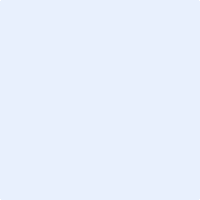 